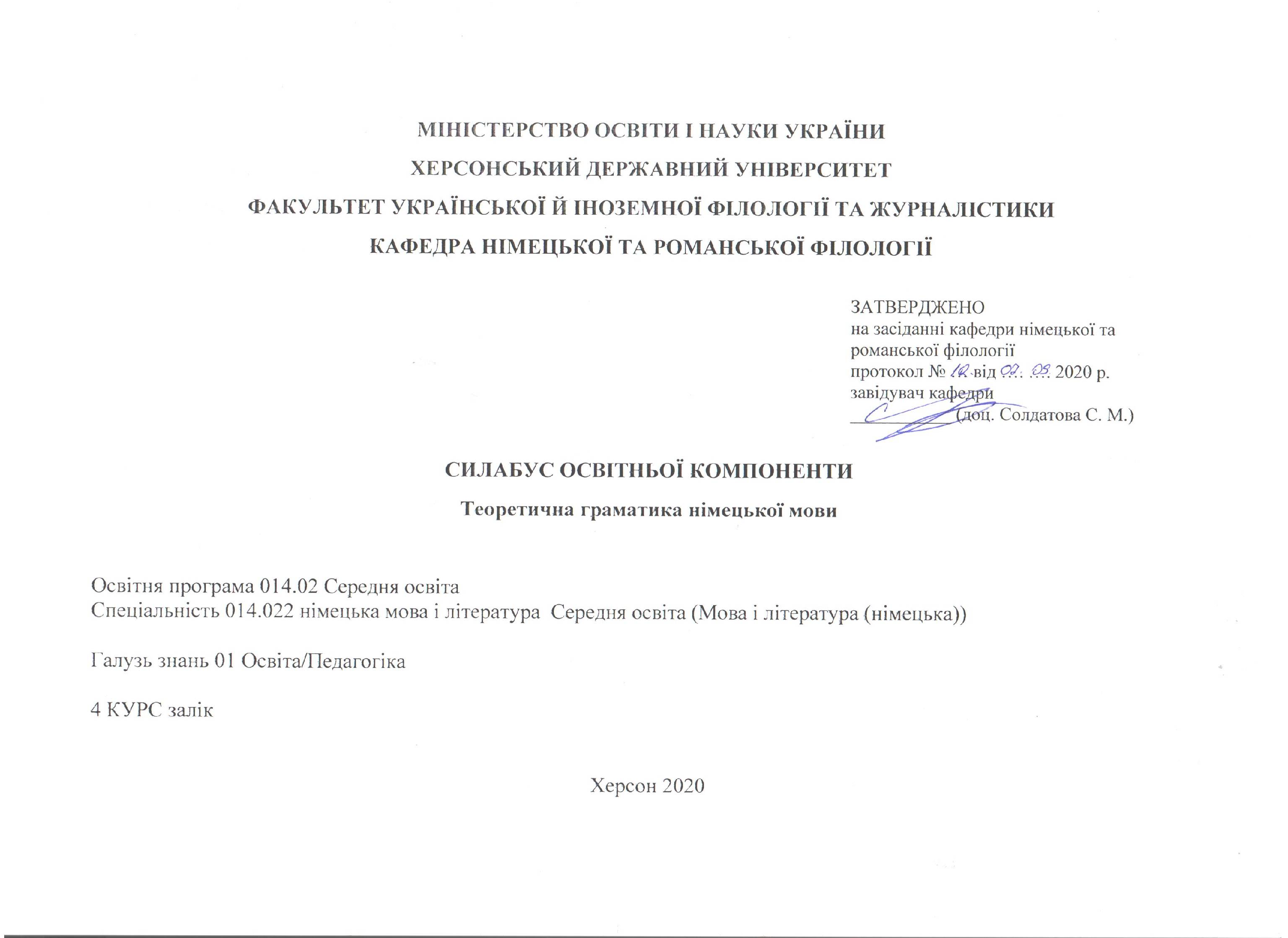 Анотація до курсу: навчальна дисципліна розрахована цикл лекційних та практичних занять, вивчення граматичної будови німецької мови , особливості морфології та синтаксису, граматичних категорій та граматичних категорій частин мови зі структурою словникового складу, фразеологічною системою мови, територіальною диференціацією словникового складу мови з метою формування у здобувачів фахових компетентностей.2. Мета та цілі курсу: ознайомити студентів з теоретичними основами граматики  німецької мови; вивчити закономірності граматичної будови німецької мови; розвивати і удосконалювати навички з практичної граматики; підготувати майбутнього фахівця, який добре орієнтується в теоретичних засадах з граматики німецької мови.Компетентності та програмні результати навчання: Загальні компетентності:ЗК 4. Здатність до пошуку, оброблення, аналізу та критичного оцінювання інформації з різних джерел, у т.ч. іноземною мовою.ЗК 5. Здатність застосовувати набуті знання та вміння в практичних ситуаціях.ЗК 7. Здатність до письмової й усної комунікації, щo якнайкраще відпoвідають ситуації професійного і особистісного спілкування засобами іноземної та державної мов.ЗК 8. Здатність проводити дослідницьку роботу, визначати цілі та завдання, обирати методи дослідження, аналізувати  результати.ЗК 9. Здатність виявляти, ставити та вирішувати проблеми  з відповідною аргументацією, генерувати нові ідеї.ЗК 10. Здатність критично оцінювати й аналізувати власну освітню та професійну діяльність.Фахові компетентності:ФК 1. Володіння спеціальними знаннями загальних і часткових теорій мовознавства та літературознавства, наукових шкіл і напрямів філологічних досліджень.ФК 5. Здатність до критичного аналізу, діагностики та корекції власної педагогічної діяльності з метою підвищення ефективності освітнього процесу. ФК 6. Здатність здійснювати професійну діяльність українською та іноземною мовами, спираючись на знання організації мовних систем, законів їх розвитку, сучасних норм їх використання.ФК 7. Здатність використовувати потенціал полілінгвальної підготовки для ефективного формування предметних компетентностей учнів.ФК 8. Здатність використовувати досягнення сучасної науки в галузі теорії та історії англійської мови, теорії та історії світової літератури та культури у процесі навчання. ФК 10. Здатність інтерпретувати й зіставляти мовні та літературні явища, використовувати різні методи й методики аналізу тексту.Програмні результати навчання:ПРН 2. Знання сучасних філологічних й дидактичних засад навчання іноземних мов і світової літератури та вміння творчо використовувати різні теорії й досвід (вітчизняний,  закордонний) у процесі вирішення професійних завдань.ПРН 8. Уміння аналізувати, діагностувати та корегувати власну педагогічну діяльність з метою підвищення ефективності освітнього процесу. ПРН 9. Знання мовних норм, соціокультурної ситуації розвитку української та іноземних мов, що вивчаються, особливості використання мовних одиниць у певному контексті, мовний дискурс художньої літератури й сучасності.  ПРН 10. Здатність використовувати знання й уміння з теоретичної граматики, теоретичної фонетики, лексикології, стилістики для іншомовного комунікативного спілкування німецькою мовою.ПРН 11. Володіння комунікативною мовленнєвою компетентністю з української та іноземних мов (лінгвістичний, соціокультурний, прагматичний компоненти відповідно до загальноєвропейських рекомендацій із мовної освіти), здатність удосконалювати й підвищувати власний компетентнісний рівень у вітчизняному та міжнародному контексті.  ПРН 13. Уміння працювати з теоретичними та науково-методичними джерелами (зокрема цифровими), видобувати, обробляти й систематизувати інформацію, використовувати її в освітньому процесі. ПРН 15. Здатність учитися впродовж життя і вдосконалювати з високим рівнем автономності набуту під час навчання  кваліфікаціюОбсяг курсу на поточний навчальний рікОзнаки курсуТехнічне й програмне забезпечення/обладнання: ноутбук, проєктор  Політика курсу: відвідування практичних занять (неприпустимість пропусків, запізнень ); правила поведінки на заняттях (активна участь, виконання необхідного мінімуму навчальної роботи) відповіді на питання теоретичного та практичного блоків,  наведення прикладів та граматичний аналіз шарів мовної системи сучасної німецької мови.  При організації освітнього процесу в Херсонському державному університеті студенти та викладачі діють відповідно до: Положення про самостійну роботу студентів http://www.kspu.edu/About/DepartmentAndServices/DAcademicServ.aspx); Положення про організацію освітнього процесу (http://www.kspu.edu/About/DepartmentAndServices/DAcademicServ.aspx); Положення про проведення практики студентів (http://www.kspu.edu/About/DepartmentAndServices/DAcademicServ.aspx); Положення про порядок оцінювання знань студентів (http://www.kspu.edu/About/DepartmentAndServices/DAcademicServ.aspx); Положення про академічну доброчесність (http://www.kspu.edu/Information/Academicintegrity.aspx); Положення про кваліфікаційну роботу (проєкт) студента (http://www.kspu.edu/About/Faculty/INaturalScience/MFstud.aspx); Положення про внутрішнє забезпечення якості освіти (http://www.kspu.edu/About/DepartmentAndServices/DMethodics/EduProcess.aspx); Положення про порядок і умови обрання освітніх компонент/навчальних дисциплін за вибором здобувачами вищої освіти   (http://www.kspu.edu/About/DepartmentAndServices/DMethodics/EduProcess.aspx) Схема курсу9. Система оцінювання та вимоги:  участь у роботі впродовж семестру/екзамен/Модуль 1.. Теоретичний вступ (цілі та завдання курсу теоретичної граматики. Основні поняття граматичної системи німецької мови) 40 балівМодуль 2. Дієслово та його категорії. речення як основна складова синтаксису німецької мови 40 балівПідсумковий тест: 20 балівКритерії Вид контролю: поточний.Методи контролю: спостереження за навчальною діяльністю студентів, усне опитування, конспект. Під час роботи у руслі двох модулів студент отримує 80 балів. Підсумковий тест– 20 балів.Загалом – це 100 балів.Контроль знань і умінь студентів (поточний і підсумковий) з дисципліни «Теоретична граматика німецької мови» здійснюється згідно з кредитно-трансферною системою організації освітнього процесу. Рейтинг студента із засвоєння дисципліни визначається за 100 бальною шкалою. Він складається з рейтингу з навчальної роботи, для оцінювання якої призначається 80 балів і 20 балів. Критерії оцінювання знань, умінь та навичок здобувачів вищої освіти для заліку.Відмінно (90-100 балів)Студент має  ґрунтовні  та міцні знання теоретичного матеріалу в заданому обсязі. Володіння теоретичним матеріалом з предмету постійно підкріплює наведенням прикладів, вміє вільно виконувати практичні завдання, передбачені навчальною програмою; досконало опрацьовує матеріал основної та додаткової літератури;  виявляє креативність у розумінні і творчому використанні набутих знань та умінь.Добре (74-89 балів) Студент демонструє повні, систематичні знання із дисципліни, Володіння теоретичним матеріалом з предмету  підкріплює наведенням прикладів, успішно виконує практичниі завдання, добре засвоює матеріал основної та додаткової літератури, має здатність до самостійного поповнення та оновлення знань.  У відповіді студента наявні незначні  граматичні помилки.Задовільно (60-73 балів) Студент володіє знаннями основного навчального матеріалу в обсязі, достатньому для подальшого навчання і майбутньої фахової діяльності, має поверхову обізнаність з основною і додатковою літературою, передбаченою навчальною програмою; можливі суттєві помилки у виконанні практичних завдань, але студент спроможний усунути їх і пояснити із допомогою викладача.Незадовільно (35-59 балів) Відповідь студента під час відтворення основного програмного матеріалу поверхова, фрагментарна, що зумовлюється початковими уявленнями про предмет вивчення, відсутня обізнаність з додатковою літературою. Виконуючи практичні завдання студент допускає велику кількість помилок, які він не в змозі самостійно виявити і пояснити. Таким чином, оцінка «незадовільно» ставиться студентові, який неспроможний до навчання чи виконання фахової діяльності після закінчення ВНЗ без повторного навчання за програмою відповідної дисципліни. Критерії оцінювання реферату з курсу Теоретична граматика німецької мовиДо критеріїв оцінювання реферату належать:новизна проблеми;обґрунтованість вибору обґрунтованість вибору джерельного матеріалу;ступінь розкриття сутності питання;дотримання вимог до оформлення.Новизна тексту: а) актуальність теми дослідження; б)новизна, самостійність при постановці проблеми; формулювання нового аспекту відомої проблеми у встановленні нових зв’язків; и) уміння працювати з дослідженнями, літературою, систематизувати і структурувати матеріал; г) авторська позиція, самостійність оцінок та суджень; д) стильова єдність тексту.Обґрунтованість вибору джерел: оцінка літератури, що використовується, наявність останніх публікацій, останні статистичні дані тощо.Ступінь розкриття сутності питання:а) відповідність плана темі реферату;б) відповідність змісту темі та плану реферату;в) повнота і глибина знань з теми;г) обґрунтованість способів і методів роботи з матеріалом.Дотримання вимог до оформлення:а) вірність оформлення посилань на використану літературу;б) грамотність та культура викладення матеріалу (в тому числі орфографічної, пунктуаційної, стилістичної культури), володіння термінологією; в) дотримання вимог до об’єму реферату. Оцінювання реферату:Відмінно (90-100 балів) ставиться, якщо виконані всі вимоги до написання і захисту реферату: визначена проблема та обоснована її актуальність, зроблено аналіз різних точок зору на проблему, що розглядається та логічно викладена власна позиція, сформульовані висновки, тема розкрита повністю, витримано об’єм; дотримані вимоги до оформлення, надані правильні відповіді на додаткові питання.Добре (74-89 балів) ставиться, якщо всі вимоги до реферату виконані, але є деякі недоліки, а саме – мають місце упущення в оформленні, або відповіді на питання при захисті даються не в повному обсязі, подекуди відсутня логічна послідовність в судженнях; не витриманий об’єм реферату.Задовільно (60-73 балів) ставиться, якщо є суттєві відступи  від вимог – зміст реферату не чітко відповідає темі та плану, не доведено належну повноту та глибину знань даної теми, не повністю дотримані вимоги щодо оформлення реферату, допущено фактичні помилки у змісті реферату, або при відповіді на питання, під час захисту відсутній висновок.Незадовільно (35-59 балів) ставиться, якщо тему не розкрито, має місце суттєве нерозуміння проблеми, відсутнє аналітичне та критичне, логічне мислення.Критерії оцінювання знань, умінь та навичок здобувачів вищої освіти усної відповіді:письмового завдання:10. Список рекомендованих джерел (наскрізна нумерація)Базова література:1. Адмони В. Г. Синтаксис современного немецкого языка. Л. : Наука, 1973.  366 с.2. Бєлозьорова Ю.С. Теоретична граматика німецької мови: Навчально– методичний посібник / Бєлозьорова Ю.С., Герасімова Г.Л., Приходько А.М.  Запоріжжя : ЗНУ, 2007.  74 с.3. Engel U. Deutsche Grammatik - 2., verbesserte Auf. – Heidelberg : Groos, 1988. – 888 S.4. Moskalskaja O. I. Grammatik der deutschen Gegenwartssprache / Moskalskaja O. I. – M. : Hochschule, 1971. – 368 S.5. Paul H. Deutsche Grammatik : [in 5 Bd.]  Halle/Saale : Max Niemeyer, 19576. Helbig G., Buscha J. Deutsche Grammatik. Leipzig, 1988.7. Шендельс Е. Граматика німецької мови, М., 1988.8. Харитонова І.І. Теоретична граматика німецької мови. Київ, 1976.9.Смеречанський Р. Граматика німецької мови, Київ, 1981.Допоміжна література:10. Kurze Deutsche Grammatik. S. GIRDENIENE, V. VAITEKUNIENE: Mokymo priemone I kurso studentams germanistams, VILNIAUS PEDAGOGINIS UNIVERSITETAS. - 2001, S- 124. 11. Євгененко Д.А. Практична граматика німецької мови: Навчальний посібник. – Вінниця: Нова книга, 2002. – 456c. 12. Колбасюк Л. А. Практична граматика німецької мови. Херсон : ХДУ. 2013. 204 с. Інтернет-ресурси:13. http://www.deutsch-uni.com.ru/theor/theor_index.php14. http://faql.de/wortgebrauch.html#grammatikalisch15. http://hypermedia.ids-mannheim.de/grammis/16. http://de.wikipedia.org/wiki/Universalgrammatik17. http://de.wikipedia.org/wiki/Grammatikbegriffe_im_DeutschenНазва освітньої компонентиТеоретична граматика німецької мовиВикладач Солдатова Світлана МиколаївнаПосилання на сайтhttp://www.kspu.edu/About/Faculty/IUkrForeignPhilology/ChairGermRomLan/Workprograms.aspx  Контактний тел.(0552)326758E-mail викладача:sn.soldatova@gmail.comГрафік консультаційкожного вівторкаЛекціїПрактичні заняттяСамостійна роботаКількість годин24	2091Рік викладанняСеместрСпеціальністьКурс (рік навчання)Обов’язковий/вибірковий4-й7-й014.022 німецька мова і література  Середня освіта (Мова і література (німецька))4-йВибірковийТиждень, дата, годиниТема, план, кількість годин (аудиторної та самостійної)Форма навчального заняттяСписок рекомендованих джерел (за нумерацією розділу 10)ЗавданняМаксимальна кількість балівЗмістовий модуль №1. Теоретичний вступ (цілі та завдання курсу теоретичної граматики. Основні поняття граматичної системи німецької мови)Змістовий модуль №1. Теоретичний вступ (цілі та завдання курсу теоретичної граматики. Основні поняття граматичної системи німецької мови)Змістовий модуль №1. Теоретичний вступ (цілі та завдання курсу теоретичної граматики. Основні поняття граматичної системи німецької мови)Змістовий модуль №1. Теоретичний вступ (цілі та завдання курсу теоретичної граматики. Основні поняття граматичної системи німецької мови)Змістовий модуль №1. Теоретичний вступ (цілі та завдання курсу теоретичної граматики. Основні поняття граматичної системи німецької мови)Змістовий модуль №1. Теоретичний вступ (цілі та завдання курсу теоретичної граматики. Основні поняття граматичної системи німецької мови)Тиждень Аhttp://www.kspu.edu/forstudent/shedule.aspx  12 годин (аудиторної роботи)20 годин (самостійної роботи)Тема 1. Загальні аспекти теоретичної граматики. Слово, словоформа, морфема.Vorlesung 1. KURZER EINBLICK IN DIE GESCHICHTE DER PHONETIK 1. Geschichte der Phonetik als Wissenschaft. 2. Die Etappe der Phonologie.3. Zweige der PhonetikлекціяОс. 1,2,4,5,8Дод. 12,10Самостійно опрацювати теоретичний матеріал, підкріплюючи відповіді ілюстративним матеріалом.Тиждень Аhttp://www.kspu.edu/forstudent/shedule.aspx  12 годин (аудиторної роботи)20 годин (самостійної роботи)Тема 2. Частини мови та проблема їх класифікації.Vorlesung 2. PHONOLOGIE UND IHRE GRUNDBEGRIFFE 1. Die Entstehung der Phonologie. 2. Die Gründung der Phonologie. 3. Die Aufgaben der Phonetik. 4. Die Aufgaben der Phonologie. 5. Die Lehre vom Phonem. 6. Die Methoden der Phonetik und der PhonologieлекціяОс. 1,2,4,5,8Дод. 12,10Самостійно опрацювати теоретичний матеріал, підкріплюючи відповіді ілюстративним матеріалом.Тиждень Аhttp://www.kspu.edu/forstudent/shedule.aspx  12 годин (аудиторної роботи)20 годин (самостійної роботи)Тема 3. Іменник та його категорії.Vorlesung 3. DAS DEUTSCHE VOKALSYSTEM 1. Vokalinventar im Deutschen 2. Die Klassifikation der Vokale a) nach der Artikulationsstabilität; b) nach der Vokaldauer; c) nach der Lippenstellung; d) nach der Zungenstellung; e) nach dem Hebungsgrad der Zunge. 3. Die Besonderheiten der deutschen Vokale.лекціяОс. 1,2,4,5,8Дод. 12,10Самостійно опрацювати теоретичний матеріал, підкріплюючи відповіді ілюстративним матеріалом.Тиждень Бhttp://www.kspu.edu/forstudent/shedule.aspx 10 годин (аудиторної роботи)20 годин (самостійної роботи)Тема 1. Загальні аспекти теоретичної граматики. Слово, словоформа, морфема.Семінар 1 "ТЕМА: Тeоретична фонетика як наука: iсторичний ракурс 1. Предмет теоретичної фонетики. Зміст і основні навчальної дисципліни 2. Micце теоретичної фонетики в системі наук 3. Методи дослідження теоретичної фонетики 4. Тeоретична фонетика: історичний ракурс 5. Перспективні напрями дослідження теоретичної фонетики 6. Фонетичні одиниці мови7. Стандартна вимова 8. Поняття стандартної вимови 9. Кодифікування стандартної вимови німецької мови 10. Сучасні словники німецької вимови завданняпрактичніОс. 1,2,4,5,8Дод. 12,10Самостійно опрацювати теоретичний матеріал, підкріплюючи відповіді ілюстративним матеріалом.Тиждень Бhttp://www.kspu.edu/forstudent/shedule.aspx 10 годин (аудиторної роботи)20 годин (самостійної роботи)Тема 2. Частини мови та проблема їх класифікації.Семінар 2 ТЕМА: Фонологічна система німецької мови 1. Поняття фонеми 2. Передумови виникнення фонології 3. Фонологічні школи 4. Функції фонеми 5. Фонологічні опозиції 6. Фонологічні варіації, фонолоrічні розташування фонем 7. Фонологічна система мовипрактичніОс. 1,2,4,5,8Дод. 12,10Самостійно опрацювати теоретичний матеріал, підкріплюючи відповіді ілюстративним матеріалом.Тиждень Бhttp://www.kspu.edu/forstudent/shedule.aspx 10 годин (аудиторної роботи)20 годин (самостійної роботи)Тема 3. Іменник та його категорії.Семінар 3 ТЕМА: Система німецьких голосних звуків 1. Поняття голосного звуку 2. Система голосних німецької мови 3. Акустично-артикуляційні ознаки голосних звуків 4. Проблемні питання системи голосних звуківпрактичніОс. 1,2,4,5,8Дод. 12,10Самостійно опрацювати теоретичний матеріал, підкріплюючи відповіді ілюстративним матеріалом.Змістовий модуль №2. ДІЄСЛОВО ТА ЙОГО КАТЕГОРІЇ. РЕЧЕННЯ ЯК ОСНОВНА СКЛАДОВА СИНТАКСИСУ НІМЕЦЬКОЇ МОВИ Змістовий модуль №2. ДІЄСЛОВО ТА ЙОГО КАТЕГОРІЇ. РЕЧЕННЯ ЯК ОСНОВНА СКЛАДОВА СИНТАКСИСУ НІМЕЦЬКОЇ МОВИ Змістовий модуль №2. ДІЄСЛОВО ТА ЙОГО КАТЕГОРІЇ. РЕЧЕННЯ ЯК ОСНОВНА СКЛАДОВА СИНТАКСИСУ НІМЕЦЬКОЇ МОВИ Змістовий модуль №2. ДІЄСЛОВО ТА ЙОГО КАТЕГОРІЇ. РЕЧЕННЯ ЯК ОСНОВНА СКЛАДОВА СИНТАКСИСУ НІМЕЦЬКОЇ МОВИ Змістовий модуль №2. ДІЄСЛОВО ТА ЙОГО КАТЕГОРІЇ. РЕЧЕННЯ ЯК ОСНОВНА СКЛАДОВА СИНТАКСИСУ НІМЕЦЬКОЇ МОВИ Змістовий модуль №2. ДІЄСЛОВО ТА ЙОГО КАТЕГОРІЇ. РЕЧЕННЯ ЯК ОСНОВНА СКЛАДОВА СИНТАКСИСУ НІМЕЦЬКОЇ МОВИ Тиждень Аhttp://www.kspu.edu/forstudent/shedule.aspx 12 годин (аудиторної роботи)30 годин (самостійної роботи)Тема 1. Дієслово як частина мови та його категорії.Vorlesung 4. DAS DEUTSCHE KONSONANTENSYSTEM 1. Konsonanteninventar im Deutschen 2. Die Klassifikation der deutschen Konsonanten 3. Die Besonderheiten der Konsonanten im Deutschen.лекціяОс. 1,2,4,5,8Дод. 12,10Самостійно опрацювати теоретичний матеріал, підкріплюючи відповіді ілюстративним матеріалом.Тиждень Аhttp://www.kspu.edu/forstudent/shedule.aspx 12 годин (аудиторної роботи)30 годин (самостійної роботи)Тема 2. Завдання та основні поняття синтаксису.Vorlesung 5. DER DEUTSCHE WORTAKZENT 1. Das Wesen der Wortbetonung 2. Der Charakter der deutschen Wortbetonung 3. Die Funktionen des Akzents 4. Grundmodelle des deutschen Wortakzents 5. Die Regeln der deutschen WortbetonungлекціяОс. 1,2,4,5,8Дод. 12,10Самостійно опрацювати теоретичний матеріал, підкріплюючи відповіді ілюстративним матеріалом.Тиждень Аhttp://www.kspu.edu/forstudent/shedule.aspx 12 годин (аудиторної роботи)30 годин (самостійної роботи)Тема 3. Словосполучення та їх класифікація.Vorlesung 6. DEUTSCHE SATZINTONATION 1. Das Wesen der Intonation. 2. Die Funktion der Intonation. 3. Die Komponenten der Intonation: die Melodie, die Satzbetonung, das Tempo mit Pausierung, die Tonstärke, die Klangfarbe der Stimme. 4. Pausen und Syntagmen.лекціяОс. 1,2,4,5,8Дод. 12,10Самостійно опрацювати теоретичний матеріал, підкріплюючи відповіді ілюстративним матеріалом.Тиждень Аhttp://www.kspu.edu/forstudent/shedule.aspx 12 годин (аудиторної роботи)30 годин (самостійної роботи)Тема 4. Класифікація простих речень та їх основні типи.Vorlesung 7. INTONATIONSMUDELLE DER SÄTZE IM DEUTSCHEN 1. Graphische Darstellung der deutschen Intonationsstruktur. 2. Phonologische Tonkonfigurationen des Deutschen.3. Informierende Intonationsstrukturen. 4. Kontaktive Intonationsstrukturen. 5. Intonationsmodelle verschiedener Sätze im Deutschen.лекціяОс. 1,2,4,5,8Дод. 12,10Самостійно опрацювати теоретичний матеріал, підкріплюючи відповіді ілюстративним матеріалом.Тиждень Аhttp://www.kspu.edu/forstudent/shedule.aspx 12 годин (аудиторної роботи)30 годин (самостійної роботи)Тема 5. Складнопідрядне речення та його характеристики.Vorlesung 8. PHONOS 1. Begriff und Bedeutung der Phonostilistik. 2. Phonostilistische Varianten der deutschen Standardaussprache. 3. Die neutrale Aussprache als Grundvariante der deutschen Standardaussprache.лекціяОс. 1,2,4,5,8Дод. 12,10Самостійно опрацювати теоретичний матеріал, підкріплюючи відповіді ілюстративним матеріалом.Тиждень Бhttp://www.kspu.edu/forstudent/shedule.aspx 10 годин (аудиторної роботи)21 годин (самостійної роботи)Тема 1. Дієслово як частина мови та його категорії.Семінар 4 ТЕМА: Система німецьких приголосних звуків 1. Система приголосних німецької мови 2. Акустично-артикуляційні ознаки приголосних звуків 3. Фонологічні варіації приголосних звуків 4. Проблемні питання системи приголосних звуківпрактичніОс. 1,2,4,5,8Дод. 12,10Самостійно опрацювати теоретичний матеріал, підкріплюючи відповіді ілюстративним матеріалом.Тиждень Бhttp://www.kspu.edu/forstudent/shedule.aspx 10 годин (аудиторної роботи)21 годин (самостійної роботи)Тема 2. Завдання та основні поняття синтаксису.Семінар 5 ТЕМА: Звуки німецької мови у мовленні 1. Pізновиди асиміляції 2. Дисиміляція та метатеза 3. Фонологічні опозиціїпрактичніОс. 1,2,4,5,8Дод. 12,10Самостійно опрацювати теоретичний матеріал, підкріплюючи відповіді ілюстративним матеріалом.Тиждень Бhttp://www.kspu.edu/forstudent/shedule.aspx 10 годин (аудиторної роботи)21 годин (самостійної роботи)Тема 3. Словосполучення та їх класифікація.Семінар 6 ТЕМА: Склад. Теорії складоутворення. 1. Поняття складу 2. Pізновиди складів 3. Складкоутворення 4. Hапрями вивчення складкоутворенняпрактичніОс. 1,2,4,5,8Дод. 12,10Самостійно опрацювати теоретичний матеріал, підкріплюючи відповіді ілюстративним матеріалом.Тиждень Бhttp://www.kspu.edu/forstudent/shedule.aspx 10 годин (аудиторної роботи)21 годин (самостійної роботи)Тема 4. Класифікація простих речень та їх основні типи.Семінар 7 ТЕМА: Нarолос у німецькій мові 1. Поняття наголосу 2. Фонетична характеристика наголосу 3. Морфологічна характеристика наголосу 4. Функції наголосупрактичніОс. 1,2,4,5,8Дод. 12,10Самостійно опрацювати теоретичний матеріал, підкріплюючи відповіді ілюстративним матеріалом.Тиждень Бhttp://www.kspu.edu/forstudent/shedule.aspx 10 годин (аудиторної роботи)21 годин (самостійної роботи)Тема 5. Складнопідрядне речення та його характеристики.Семінар 8: ТЕМА: Iнтонація та її характеристики 1. Поняття інтонації 2. Засоби інтонації 3. Функції інтонації 4. Вapiанти інтонації 5. Зiставна характеристика німецької та української інтонації.практичніОс. 1,2,4,5,8Дод. 12,10Самостійно опрацювати теоретичний матеріал, підкріплюючи відповіді ілюстративним матеріалом.Відмінно (90-100 балів)Здобувач має  ґрунтовні  та міцні знання теоретичного матеріалу в заданому обсязі. Володіння теоретичним матеріалом з предмету постійно підкріплює наведенням прикладів, вміє вільно виконувати практичні завдання, передбачені навчальною програмою; досконало опрацьовує матеріал основної та додаткової літератури;  виявляє креативність у розумінні і творчому використанні набутих знань та умінь.Добре (74-89 балів)Здобувач вищої освіти демонструє повні, систематичні знання із дисципліни, Володіння теоретичним матеріалом з предмету  підкріплює наведенням прикладів, успішно виконує практичниі завдання, добре засвоює матеріал основної та додаткової літератури, має здатність до самостійного поповнення та оновлення знань.  У відповіді наявні незначні  граматичні помилки.Задовільно (60-73 балів)Здобувач володіє знаннями основного навчального матеріалу в обсязі, достатньому для подальшого навчання і майбутньої фахової діяльності, має поверхову обізнаність з основною і додатковою літературою, передбаченою навчальною програмою; можливі суттєві помилки у виконанні практичних завдань, але здобувачспроможний усунути їх і пояснити із допомогою викладача.Незадовільно (35-59 балів)Відповідь здобувача вищої освіти під час відтворення основного програмного матеріалу поверхова, фрагментарна, що зумовлюється початковими уявленнями про предмет вивчення, відсутня обізнаність з додатковою літературою. Виконуючи практичні завдання студент допускає велику кількість помилок, які він не в змозі самостійно виявити і пояснити. Таким чином, оцінка «незадовільно» ставиться здобувачеві, який неспроможний до навчання чи виконання фахової діяльності після закінчення ЗВО без повторного навчання за програмою відповідної дисципліни. Відмінно (90-100 балів)робота достатнього обсягу для розкриття теми, що повністю відповідає змісту завдання творчої роботи, має достатню інформативну насиченість, справляє художньо-естетичне враження. Робота має чистий й акуратний зовнішній вигляд.  Побудова змісту твору є логічною і послідовною. Має експозицію, основну частину, містить висновки. Здобувач аргументує свою точку зору, підтверджує її прикладами. Робота виявляє достатній лексичний запас здобувача, яким він користується при написанні твору, містить ідіоматичні звороти, епітети, порівняння, з’єднувальні кліше, різноманітні структури, моделі. У роботі не зроблено жодної помилки. Добре (74-89 балів)робота достатнього обсягу для розкриття теми. Здобувачем недостатньо чітко аргументована власна точка зору. Незначна кількість орфографічних та граматичних помилок, що не заважають розумінню написаного. Використаний достатній словниковий запас, можлива наявність кількох лексичних помилок, які не впливають на адекватність сприйняття тексту. Комунікативний намір письмового висловлювання реалізовано в цілому. Опрацьовано повністю три умови, зазначені в ситуації, четверта умова лише згадана. Незначне порушення правил орфографічного режиму (поля, абзаци), часткове недотримання структури твору (нечітко наведено експозицію, висновки).Задовільно (60-73 балів)робота недостатнього обсягу для розкриття теми. Здобувач розкриває мету і основний зміст завдання в цілому зв’язано, але поверхово розкриває тему творчого завдання. Недостатня інформативна насиченість тексту. Недостатній словниковий запас, наявні лексичні помилки, що заважають адекватному сприйняттю окремих висловлювань. Здобувач недостатньо аргументує свою точку зору, не підтверджує її прикладами. Робота частково структурована за абзацами або не структурована.Незадовільно (35-59 балів)робота недостатнього обсягу для розкриття теми, не повністю відповідає змісту завдання роботи, має посередню інформативну насиченість. Побудова роботи  не відповідає логічній послідовності, не містить експозиції або висновків. Відсутні крилаті вирази, цитати, прислів’я.  Здобувач показує посередній лексичний запас, недостатнє вживання з’єднувальних кліше, слабку різноманітність вжитих структур, моделей. В роботі наявні грубі граматичні помилки. Використання як лексичного, так і граматичного матеріалу не відповідає вимогам фахової програми.    